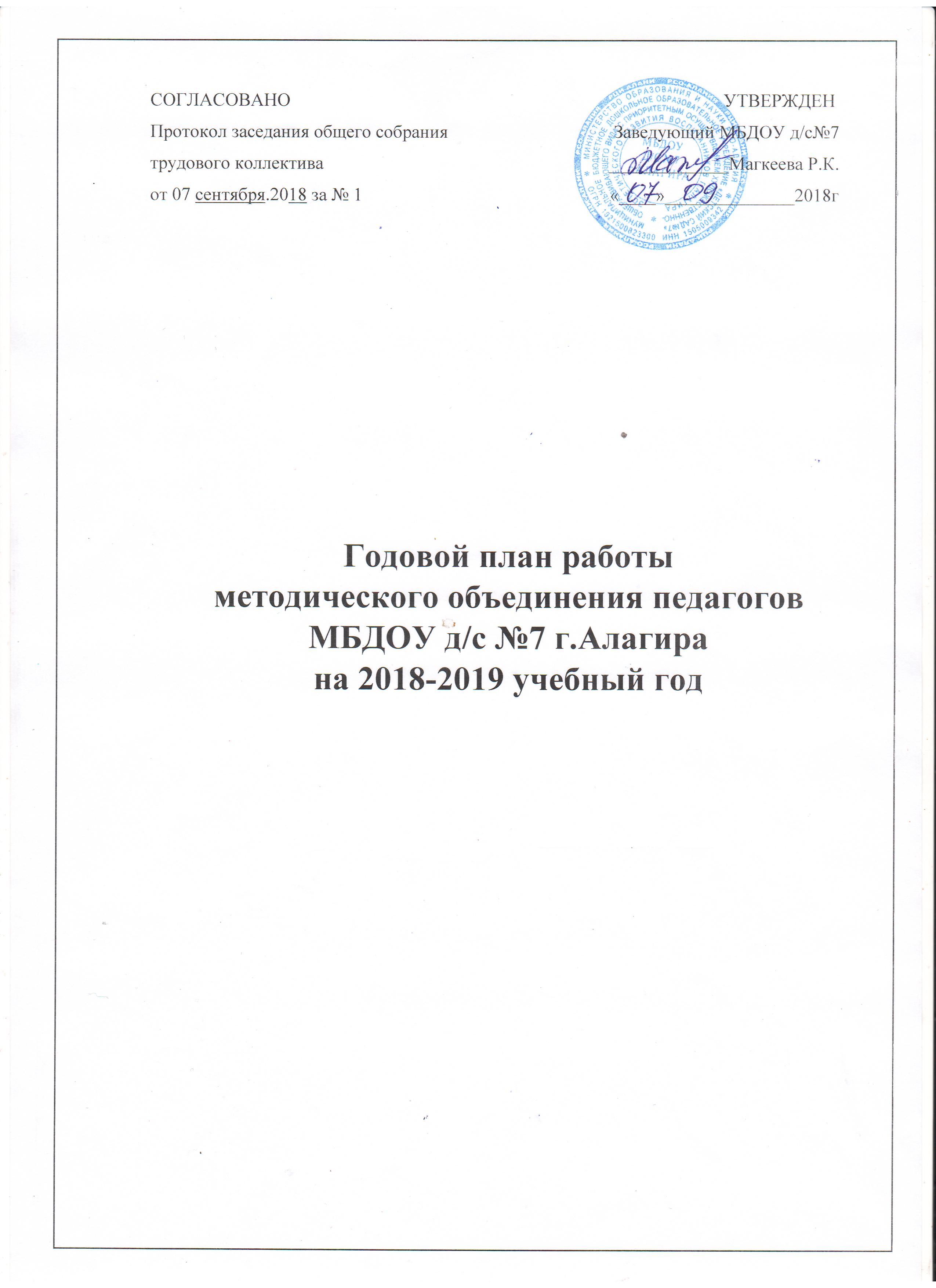 Тема: «Физическое развитие детей дошкольного возраста посредством использования нетрадиционных здоровьесберегающих технологий в ДОУ ».Участники: старший воспитатель, воспитатели,  логопед, психолог, воспитатель по физической культуре, воспитатель по изо, воспитатель осетинского языка.Руководитель: Мамедова Оксана Валерьевна, старший воспитательЦель: Совершенствование навыков профессиональной деятельности педагогов по укреплению здоровья и физического развития детей Задачи:Конкретизировать знания педагогов о физкультурно-оздоровительных здоровьесберегающих технологиях в образовательном процессе.Поиск эффективных форм, использование инновационных подходов и новых технологий при организации физкультурно-оздоровительной работы в ДОУ в соответствии с ФГОС.Использование в практической работе полученную информацию о содержании процесса физического воспитания в системе педагогического образования.Организовать общение воспитателей по данной теме.Обобщать профессиональный педагогический опыт , осуществлять пропаганду и внедрение в практику работы ДОУ.№ п/пТемаФорма проведенияОтветственныйСроки1Методическое объединение №11.Коммуникативная игра.2.Выступление старшего воспитателя . 3.Знакомство с планом работы МО на учебный годОрганизационное заседаниеСтарший воспитательсентябрь2.Методическое объединение №2Тема : «Использование здоровьесберегающих технологий в работе с детьми дошкольного возраста.Цель: Знакомство участников семинара применению нетрадиционной методики детей дошкольного возраста в рамках учебно-воспитательного процесса в ДОУ, освоение и последующее активное применение здоровьесберегающихтехнологий в практической деятельности воспитателя.1.Коммуникативная игра.2. Упражнение «Воздушный шар»3.Выступление старшего воспитателя . Знакомство с планом работы МО на учебный год4.Выступление Педагога –психолога «Цветотерапия»5. Выступление музыкального руководителя «Су-Джок терапия»Семинар-практикумСтарший воспитательПедагоги ДОУноябрь3.Методическое объединение №3Тема: «Формирование культуры здоровья воспитанников посредством использования здоровьесберегающих технологий»Цель: Содействие формированию у педагогов потребности использования в своей работе здоровьесберегающих технологий1.Вступительное слово «Обзор использования здоровьесберегающих технологий в ДОУ».2.Двигательная активность детей старшего дошкольного возраста посредством Степ – Данс.Показ открытого мероприятия с детьми старшего дошкольного возраста3..Презентация проекта «Степ-Данс в детском саду»4.Выставка методической литературы и пособий на тему.Семинар-практикумСтарший воспитательПедагоги ДОУмарт4Методическое объединение №4Круглый стол:1.Анализ деятельности МО ДОУ (аналитическая справка)2. Анкетирование педагогов (запросы на новый учебный год)3.Определение тематики МО на новый учебный год.Итоговое заседаниеСтарший воспитательмай